Pawling High School’s Science Research Program  TIMESHEET
You must have a minimum of 10 hours per week including class time and biweekly meetings 
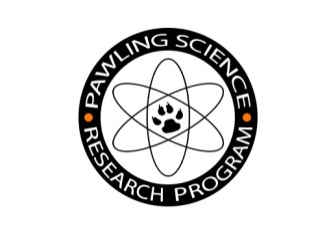 Create additional sheets as necessaryDateStart TimeEnd TimeTotal TimeDescription of ActivityIn my Portfolio, the EVIDENCE is locatedTOTAL TIME FOR  THIS SHEET:               _______________________________TOTAL TIME FOR  THIS SHEET:               _______________________________TOTAL TIME FOR  THIS SHEET:               _______________________________TOTAL TIME FOR  THIS SHEET:               _______________________________TOTAL TIME FOR  THIS SHEET:               _______________________________TOTAL TIME FOR  THIS SHEET:               _______________________________